         ÖZEL EĞİTİM FARKINDALIK PROJESİ             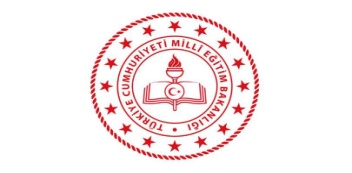 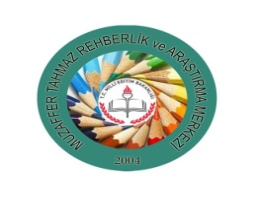 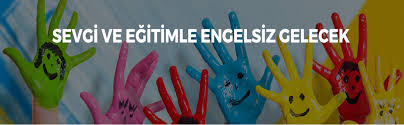 HAVZA MUZAFFER TAHMAZ REHBERLİK VE ARASTIRMA MERKEZİ’NİN HAZIRLAMIŞ OLDUĞU ‘ÖZEL EĞİTİM FARKINDALIK PROJESİ’İLE ÇEVRENİZDEKİ FARKLILIKLARI FARKETMEYE       HAZIR MISINIZ?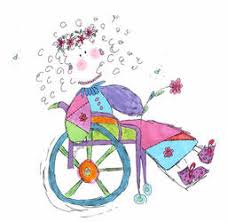 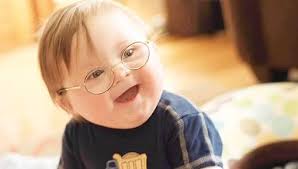 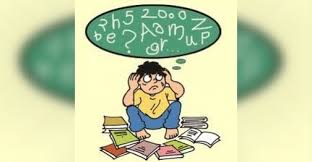 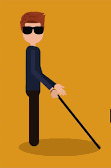 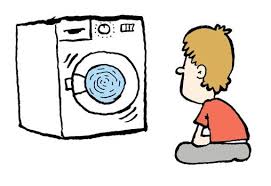 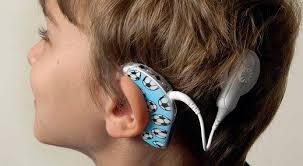 